L’alphabet des sportifsA chaque lettre, un défi !Tu peux essayer de :Faire tout l’alphabet (à l’endroit et à l’envers si tu es en plein forme !), ouFaire les lettres de ton prénom et des prénoms des membres de ta famille, ouRéciter l’alphabet dans ta tête jusqu’à ce qu’une autre personne te dise stop, et faire le défi de la lettre à laquelle tu t’es arrêté.Tu peux aussi réécrire l’alphabet avec tes propres défis.A = Fais 5 sauts de grenouille 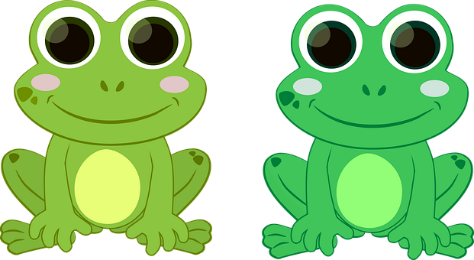 B = Fais 10 sauts pieds joints 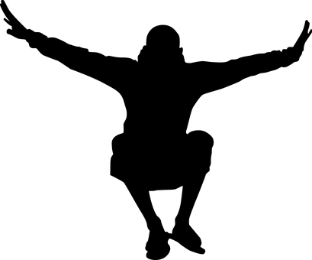 C = Fais 3 sauts en faisant demi-tour D = Allonge-toi sur le dos et pédale avec tes  pieds 15 s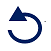 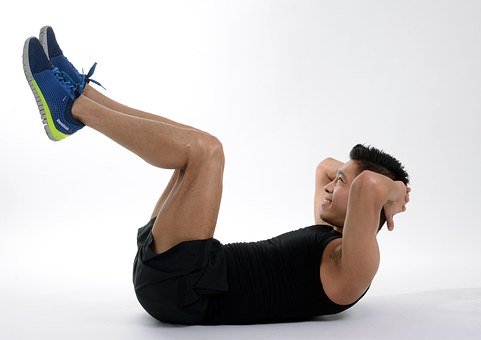 E = Cours sur place en montant tes genoux 5 fois 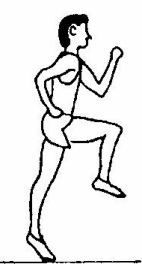 F = Fais superman 5 s (bras tendu en équilibre sur le pied opposé)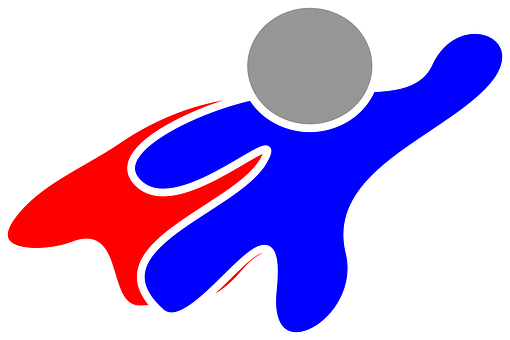 G = Mets-toi accroupi et relève-toi en sautant 5 fois 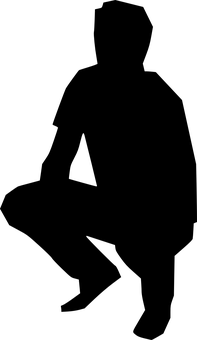 H = Cours sur place, talons/fesses, 5 fois 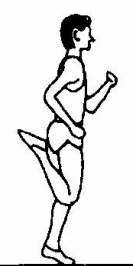 I = Reste droit comme un i en levant les bras en l’air iJ = Saute comme un kangourou pendant 10 s 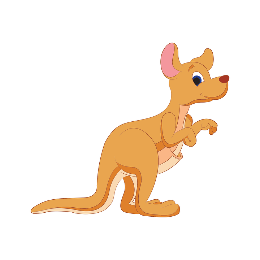 K = Cours comme un lapin pendant 8 s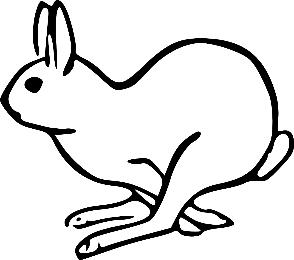 L = Fais 10 pas chassés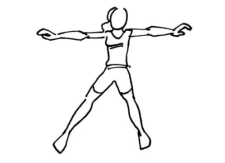 M = Debout, pieds écartés, fais semblant de t’asseoir  pendant 10 s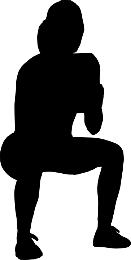 N = Fais semblant de boxer pendant 10 s 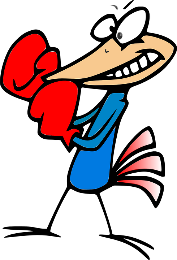 O = Rampe comme un crocodile 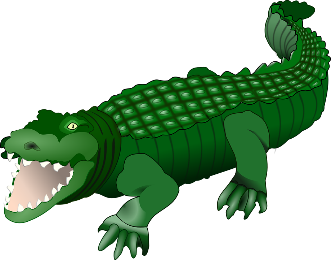 P = Mets-toi debout sur une jambe et reste sans  bouger , comme un flamant rose, pendant 7 s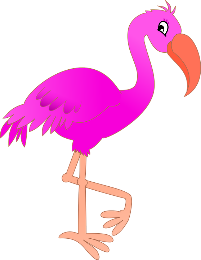 Q = Fais semblant de nager le crawl en  moulinant des bras pendant 10 secondes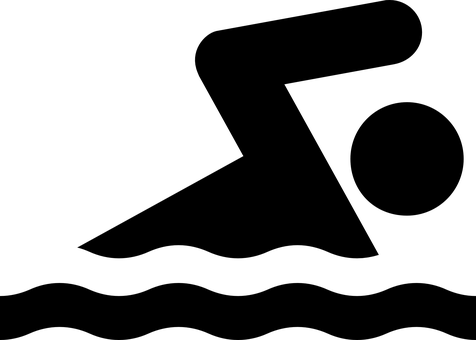 R = Allonge-toi au sol et roule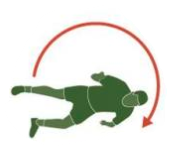 S = Saute 3 fois en faisant un tour complet 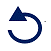 T = Fais 5 sauts à cloche-pied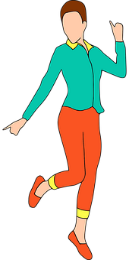 U = Fais 10 sauts pieds joints en reculant  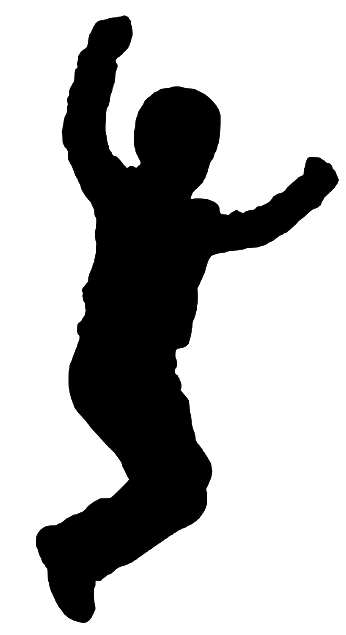 V = Fais 3 sauts pieds joints, 3 sauts à 3x3 cloche-pied et encore 3 sauts pieds jointsW = Cours comme un zèbre pendant 10 s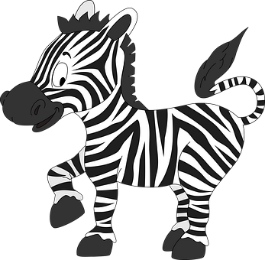 X = Fais 5 sauts pieds joints en te déplaçant  comme un crabe, sur le côté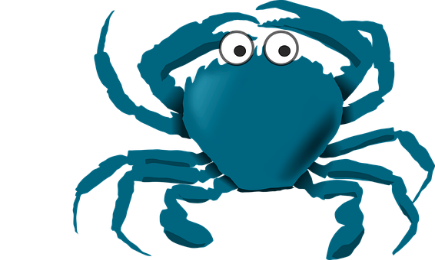 Y = Fais semblant de voler pendant 10 s 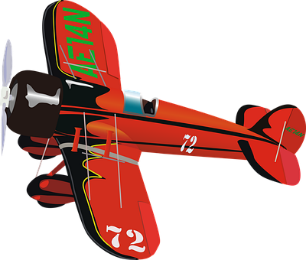 Z = Fais 3 pompes 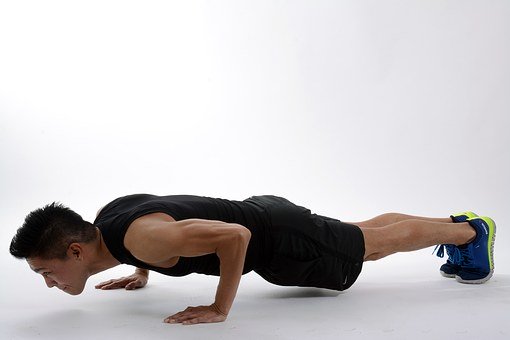 Source pour l’exercice :http://sitesecoles.ac-poitiers.fr/angouleme-condorcet/spip.php?article502Sources pour les illustrations :http://www.lbfa.be/drupal_private_files/Formation/Fondamentaux_courses_IAAF.pdfhttps://www.mobilesport.ch/gymnastiqueetdanse/bouger-en-rythme-se-mouvoir-en-rythme-niveau-a/https://www.lesoir.be/166106/article/2018-07-03/plongeon-roule-boule-comment-reperer-les-chutes-simulees-en-football